413/22414/22Mineral Titles Act 2010NOTICE OF LAND CEASING TO BE A MINERAL TITLE AREAMineral Titles Act 2010NOTICE OF LAND CEASING TO BE A MINERAL TITLE AREATitle Type and Number:Extractive Mineral Exploration Licence 32589Area Ceased on:29 November 2022Area:4 Blocks, 13.13 km²Locality:NEWCASTLE WATERSName of Applicant(s)/Holder(s):100% TERRITORY SANDS PTY LTD [ACN. 632 797 972]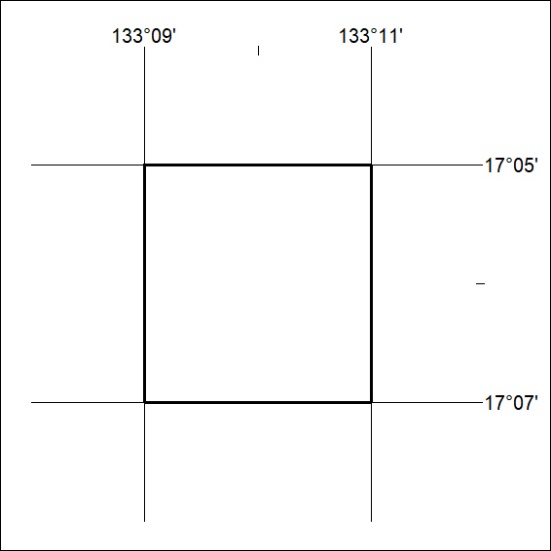 Mineral Titles Act 2010NOTICE OF LAND CEASING TO BE A MINERAL TITLE AREAMineral Titles Act 2010NOTICE OF LAND CEASING TO BE A MINERAL TITLE AREATitle Type and Number:Extractive Mineral Exploration Licence 32605Area Ceased on:29 November 2022Area:4 Blocks, 13.13 km²Locality:NEWCASTLE WATERSName of Applicant(s)/Holder(s):100% TERRITORY SANDS PTY LTD [ACN. 632 797 972]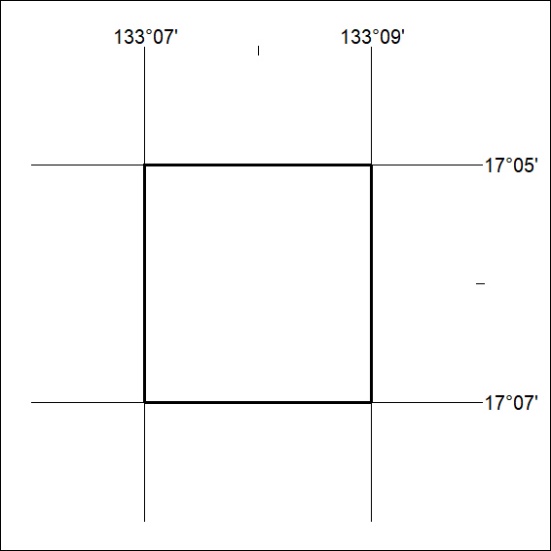 